§83.  Licensing of agricultural fairsA person or entity is not eligible to receive a stipend unless that person or entity has been issued a license by the department to hold an agricultural fair.  [PL 2005, c. 563, §3 (NEW).]1.  Application; fee.  A person or entity applying for a license under this section must submit a completed application form and a $10 license fee to the commissioner no later than March 31st in the calendar year preceding the first year of the license.  The application for the license must contain the information prescribed by the commissioner and must be signed and sworn to by the applicant.  When the applicant is an agricultural society, an executive officer of the society must sign and swear to the information on the application.[PL 2005, c. 563, §3 (NEW).]2.  Issuance of license.  If satisfied that an applicant will comply or, if an applicant has previously held a license, that the applicant has complied and will continue to comply with the requirements of this chapter and rules adopted pursuant to this chapter, the commissioner may issue a license to the applicant for an agricultural fair. A license is issued for 3 consecutive years and only for the dates assigned by the commissioner in accordance with section 84.[PL 2005, c. 563, §3 (NEW).]SECTION HISTORYPL 2005, c. 563, §3 (NEW). The State of Maine claims a copyright in its codified statutes. If you intend to republish this material, we require that you include the following disclaimer in your publication:All copyrights and other rights to statutory text are reserved by the State of Maine. The text included in this publication reflects changes made through the First Regular and First Special Session of the 131st Maine Legislature and is current through November 1, 2023
                    . The text is subject to change without notice. It is a version that has not been officially certified by the Secretary of State. Refer to the Maine Revised Statutes Annotated and supplements for certified text.
                The Office of the Revisor of Statutes also requests that you send us one copy of any statutory publication you may produce. Our goal is not to restrict publishing activity, but to keep track of who is publishing what, to identify any needless duplication and to preserve the State's copyright rights.PLEASE NOTE: The Revisor's Office cannot perform research for or provide legal advice or interpretation of Maine law to the public. If you need legal assistance, please contact a qualified attorney.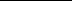 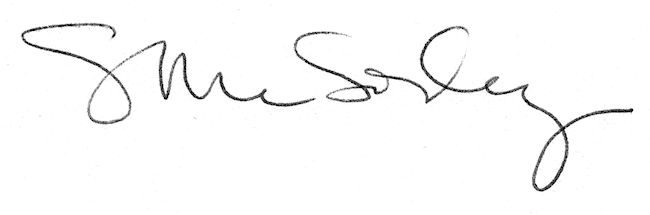 